В ЮЗАО увековечили память о Дмитрии Кокореве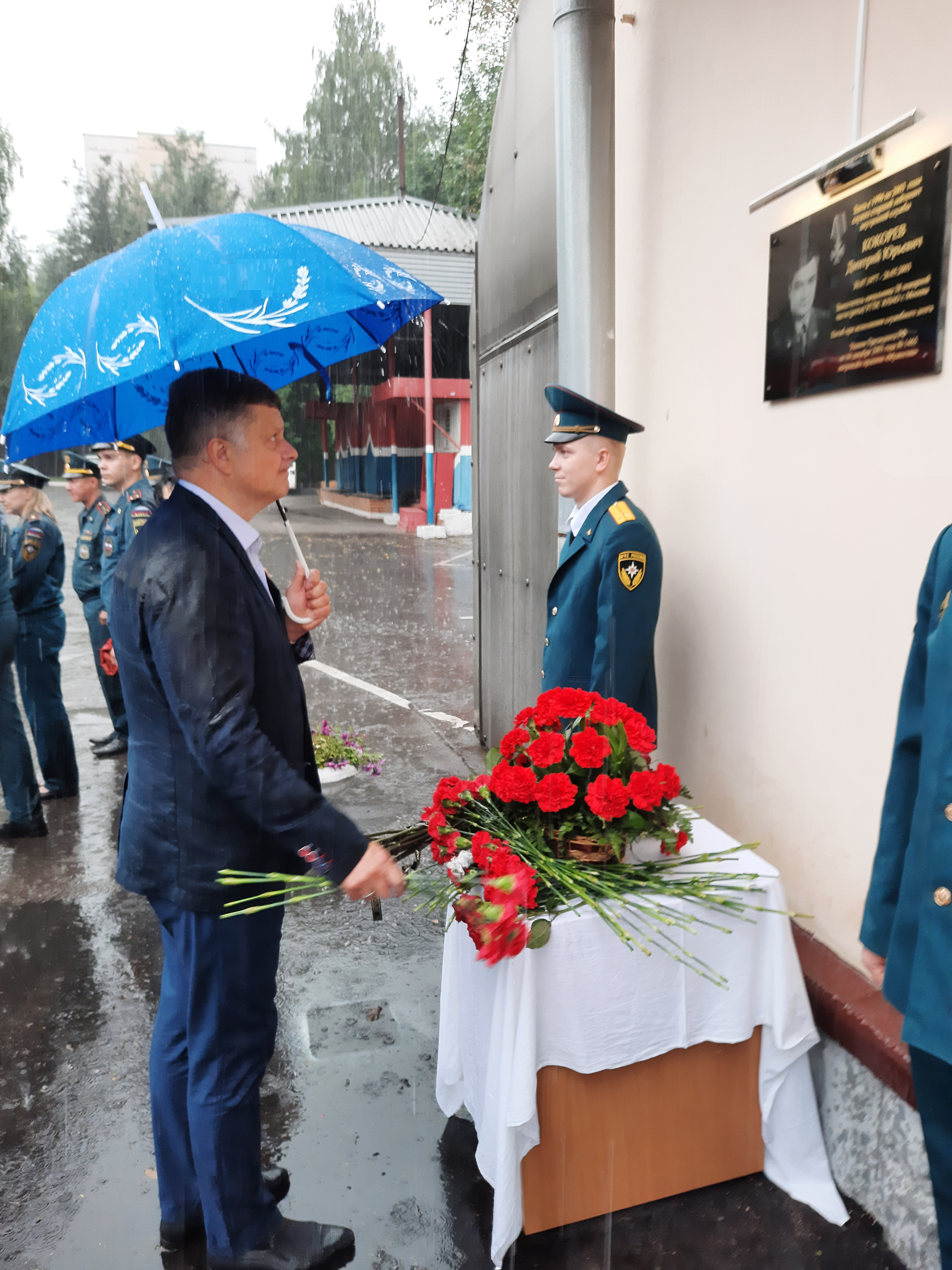 	Сотрудники Управления по ЮЗАО Департамента ГОЧСиПБ города Москвы приняли участие в церемонии открытия мемориальной доски, посвященной памяти старшего лейтенанта внутренней службы Дмитрия Юрьевича Кокорева. Мемориальную доску открыли на территории 38-й пожарной части на улице Вавилова.	Дмитрий Юрьевич Кокорев погиб 26 мая 2003 года от травм, полученных при взрыве газовых баллонов во время тушения пожара на Профсоюзной улице рядом с общеобразовательной школой. Указом Президента РФ от 10 декабря 2003 года № 1465 Дмитрий Кокорев награждён Орденом Мужества посмертно.	На церемонии открытия присутствовали почетные гости: мама героя – Ольга Кокорева, его сестра Елизавета; заместитель начальника ГУ МЧС России по г. Москве Андрей Румянцев; почетный пожарный Москвы Виктор Шепелев; председатель Совета ветеранов ГУ МЧС России по г. Москве, генерал-майор Леонид Коротчик; боевые товарищи Дмитрия Кокорева.	Мероприятие проходило в торжественной обстановке. Под звуки оркестра, играющего Гимн России, гости возложили цветы к открытой мемориальной доске.	«Каждый день по всей стране пожарные борются с огнем, подвергая себя опасности, спасая жизни других людей. Равняться на их подвиги и сохранять память о них – это то, что мы можем и должны делать во имя тех, кого уже нет рядом, и кого сегодня мы ставим в пример подрастающему поколению», — сказал на церемонии открытия мемориальной доски начальник Управления            по ЮЗАО Департамента ГОЧСиПБ города Москвы Денис Ильинов.